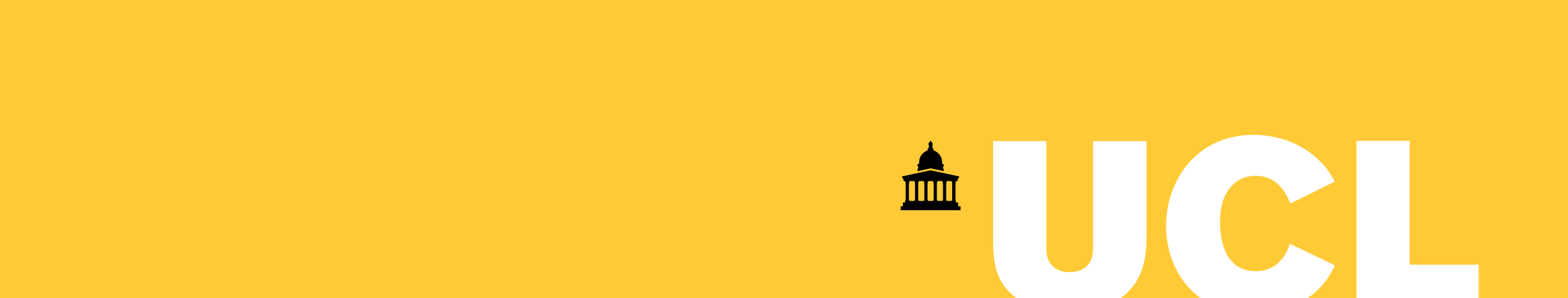 Postgraduate Teaching Assistants (PGTA) for 2024-25The Department of European and International Social and Political Studies (EISPS) wishes to make appointments for Postgraduate Teaching Assistant to teach on the Module ESPS0001: Introduction to European History, Politics and Philosophy for the 2024/25 academic year.EISPS offers three programmes: European Social and Political Studies BA; European Social and Political Studies BA: Dual Degree with Sciences Po; and International Social and Political Studies BA. The programmes combine specialisation in a humanity or social science with a broad base in European or international history, law, politics, and philosophy as well as fluency in a foreign language.Applications are now invited from (second year and beyond) PhD students to provide tutorial teaching and marking for our first year core module ESPS0001 Introduction to History, Law, Politics and Philosophy. We are looking to appoint PGTAs to teach on one or two of the sections focusing on History, Political Science and IR, Philosophy and Law. Each section has a length of 3 weeks.The duties of the post include teaching up to 6 tutorial groups for one of the sections of the module as well as the marking of formative and summative assessments. The post holders will also be expected to mark assignments submitted for their section, hold office hours, and do administration in relation to the module. They will liaise closely with the module convenor and the tutor of the relevant section.The successful candidates will be in at least their second year of a postgraduate research degree by the time they start teaching. Previous undergraduate teaching experience is desirable.Teaching preparation time and any other duties performed in addition to contact teaching hours will also covered. Contracts will normally include the following contracted hours:Preparation time plus teaching of five or six face-to-face tutorial class weekly for the duration of the segment (3 weeks);Weekly office hours during the teaching period;Marking hours using the agreed times set by the EISPS department.Attendance of induction week session on ESPS0001.Main purpose of the jobThe purpose of this job is to deliver teaching on module ESPS0001 Introduction to History, Law, Politics and Philosophy.Main duties of the post are tutorial teaching, provision of feedback to students, attendance reporting, and coursework assessment. PGTAs will be given training in support of their roles.PGTAs are expected to be able to commit to being present on the Bloomsbury campus for the full duration of the segment for which teaching. Teaching will take place face-to-face.Duties and responsibilities:Preparation of standard material and questions for discussion in the seminar.Updating the Moodle Page for their section.Giving guidance to students on how to produce work at an appropriate academic level.Marking of assessed essays.Giving routine feedback to students on their presentation, performance, and academic work.Provision of revision on course material.Referring student personal problems to the UCL Student Support /EISPS Student Adviser/ EISPS Departmental Tutor.Managing the late submission of assignments.Carrying out administration of the tutorial process, including updating the attendance monitoring system within 48 hours of a class taking place.To actively follow and promote UCL policies, including Equal Opportunities.To uphold confidentiality with regard to students records and marks.To engage with all training required to support the role.Other informationSalaries are paid in equal monthly instalments for the duration of the contract. Marking will be paid separately.It is important to note that a PGTA appointment is a contract and a binding agreement, and a full teaching term's notice is required in the event of withdrawal. Acceptance of a Teaching Assistantship, therefore, commits you to teach in the Term your module is taught in.PGTAs are expected to teach their tutorials following the format and content required by, or as agreed with, the module leader.PGTAs are expected to fund their own travel to and from the College for teaching.Periods of AppointmentPerson SpecificationPlease note that we can only consider applications from students still completing their PhD. Applicants with a completed and awarded PhD are not eligible to apply.ApplyApplicants should submit as one document:a brief CV (no more than two pages) anda covering letter which should include:a personal statement outlining:why you are interested in teaching on this modulewhy you think you would be suitable for the particular segment(s) for which you are applyingconfirmation that your supervisor has given permission for you to teach in the 2024/25 academic year,An indication of whether or not you have already attended an Arena One Gateway Workshop (this is a mandatory requirement for all PGTAs to complete before they start teaching.Confirmation that you will be able to meet all obligations for this position at the required times.Please email your application to Julia Wagner j.wagner@ucl.ac.uk  by 12.00 (noon) on 24th May.The appointments will be made at Grade 6, point 21.Shortlisted applicants will be required to attend an online interview with the module leader and at least one other member of EISPS staff. All applicants will be informed of the outcome of their application via email.All queries relating to the PGTA role should be directed to the module leader, Professor Kristin Bakke  kmbakke@ucl.ac.uk. TermDatesFirst termMonday 23 September 2024 to Friday 13 December 2024Second termMonday 13 January 2025 to Friday 28 March 2025Third termMonday 28 April 2025 to Friday 13 June 2025CriteriaEssential (E) Desirable (D)Educated to degree level, or have equivalent qualifications or experience, in a field relevant to the course taught.EWorking towards a postgraduate research degree, and in at least in your second year of study by the time teaching begins.ECompletion of the Arena One Gateway Workshop. This can either be before or at the point of application or prior to the start of the relevant teaching term.EHigh level of literacy and numeracy.EExcellent working knowledge of MS Office software including Word, Excel, email, and the internet.ESpecialist skills appropriate to the module taughtEKnowledge and experience of Moodle, Blackboard Collaborate or similar virtual learning environment.DPrevious experience of undergraduate teaching.DAbility to communicate clearly, both orally and in writing, with students, academic and support staff at all levels.EExcellent organisational and time management skills.EAbility to be flexible and to respond to changing priorities in a busy environment.EAbility to work independently for short periods and as part of a team, recognising when advice / input needs to be sought.EA high level of accuracy and a keen attention to detail.EExcellent people skills and the ability to build good relationships with colleagues and external partners.EAn enthusiasm for teaching.E